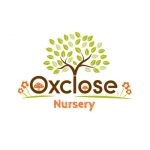 EssentialDesirableEvidenceApplicationLetter of application of no more than 1000 words outlining the suitability for the position.Good level of Standard EnglishLetterApplication QualificationsNCFE/CACHE/NVQ Level 3 or Equivalent Teaching Assistant QualificationHLTA status or equivalent degree.5 GCSEs including Maths and EnglishFirst Aid trained.ApplicationCertificatesExperienceThe Enhanced TA will be able to:Evidence of consistently good teaching of groups, individuals, classes.Experience of working with children with a range of needs including children with SEND.Evidence /experience of planning and evaluating learning activities and assessing /tracking pupil progress.Experience of supporting /extending children’s’ learningInvolvement in planning and delivering programmes of learning/interventions for individuals, groups and classes (with specific examples). Experience of working in EYFS.Experience of having Key Worker responsibilitiesApplicationInterviewReferencesKnowledge &UnderstandingThe Enhanced TA should have knowledge of:Support mechanisms for teaching staff.Child development and learningThe EYFS Curriculum structureHave awareness of how policies and procedures relating to child protection, health and safety and equal opportunities, confidentiality operate in practice.Knowledge of SEND.ApplicationLetterInterviewProfessionaldevelopmentEvidence of recent continuing professional development linked to the role.Recent additional trainingSafeguarding Level 1SkillsThe Enhanced TA will be able to:Contribute to and deliver a range of teaching, learning and pastoral activities.Plan for, monitor and assess pupils.Take responsibility to work with individual pupils and key worker groups of children delivering work programmes over an extended period.Resolve problems when they arise.Work co-operatively with a wide range of professionals, establish professional relationships and take an active role within a team.Have good communication skills, both written and verbal, in a variety of situations.Demonstrate good ICT skills.Have good organisational ability.Application FormLetterInterviewPersonal AttributesCaring and sensitive to the needs of children and their parents/carers.Enthusiasm, flexibility, ability to adapt to variety of situations.Sensitivity while working with others.Calm under pressure.Willingness to be involved in all aspects of school life.Interview